муниципальное автономное дошкольное образовательное учреждение Киселёвского городского округа «Детский сад №2 «Лучики» комбинированного вида» Паспорт старшей группы «Ягодка»                                                                                                                    Воспитатели:  Красникова К.А.Камардина О.А.2019-2020  учебный годСОДЕРЖАНИЕПояснительная записка………………………………………………………3Информация о воспитателях и помощнике воспитателя группы…………5График работы группы, режим дня…………………………………………6Сведения о материально – техническом обеспечении образовательной деятельности…………………………………………………………………..7Программы  и методические пособияПояснительная запискаГруппа – центр жизнедеятельности воспитанников ДОУ.Центром всей методической работы группы является предметно-пространственная и развивающая среда. Ей принадлежит ведущая роль и укрепление психофизического здоровья ребенка и его всестороннего развития, а также повышении компетентности родителей в вопросах воспитания и обучения детей. Группа – это копилка лучших традиций, поэтому задача воспитателя – сделать накопленный опыт живым, доступным, уметь творчески переносить его в работу с детьми, так организовать работу группы, чтобы воспитанники чувствовали себя в нем, как у себя дома.Условиями полноценности функционирования группы является его методическое и организационное обеспечение, соответствующее современным требованиям, а также необходимое техническое оснащение и оборудование и пособия, а также игрового материала для детей.Задачи группы:Заключается в создании такой образовательной среды в учреждении, где бы полностью был реализован творческий потенциал воспитанника.1. Оказание своевременной квалификационной конкретной консультативно – методической помощи педагогам и родителям по вопросам развития, обучения и воспитания, а также адаптации детей.2. Побуждать педагогов к совершенствованию профессионального мастерства, квалификации и общего образовательного уровня.3. Создание условия для творческой работы детей, совершенствования их знаний, умений, навыков.Профилактическая работа предусматривает:1. Обучение и развитие детей и их родителей.2. Обобщение и распространение передового педагогического опыта в ДОУ.3. Подготовка методического обеспечения для осуществления образовательного процесса.4. Координация деятельности группы в семьи в обеспечении всестороннего непрерывного развития воспитанников.5. Своевременное предупреждение нарушений в становлении личности, развитии интеллекта и эмоционально – волевой сферы ребенка.6. Формирование у детей, родителей или лиц их заменяющих, навыков и умений согласно программы, используя разные формы работы: лекции, беседы, тренинги, игры, праздники, досуги и т.д.7. Анализ качества работы с целью создания для обеспечения позитивных изменений в развитии личности воспитанников через повышение компетентности родителей.Развивающая и коррекционная работа воспитателя предполагает разработку и осуществление задач работы группы календарного плана, предусматривающих:1. Организацию развивающей  предметной среды в группе, соответствующей содержанию программы, интересам и потребностям детей разного возраста:- обеспечение подбора игрушек, игр, пособий для работы с детьми по программе с учетом современных требований;- активизация родителей в разработке атрибутов и методических пособий.2. Соотнесение содержания воспитательно-образовательного процесса с выбранной программой и требованиями к содержанию и методам воспитания и обучения детей дошкольного возраста:- формирование банка данных о выполнении программы, ее отдельных разделов;- анализ выполнения Временных требований к содержанию и методам воспитания и обучения, реализуемых в ДОУ;- анализ исполнений решений педсоветов, медико-педагогических совещаний;3. Обновление содержания методического обеспечения (технологий, методик) в соответствии с современными требованиями.4. Отслеживание баланса двигательной и интеллектуально, организованной и самостоятельной деятельности воспитанников.Консультативная работа включает:- консультирование родителей по проблемам обучения и воспитания детей;- консультирование родителей по их запросам;- проведение совместных консультаций для работников учебно- воспитательного учреждения с целью повышения психологической культуры и обеспечения преемственности в работе с детьми.2. ИНФОРМАЦИОННЫЙ ЛИСТ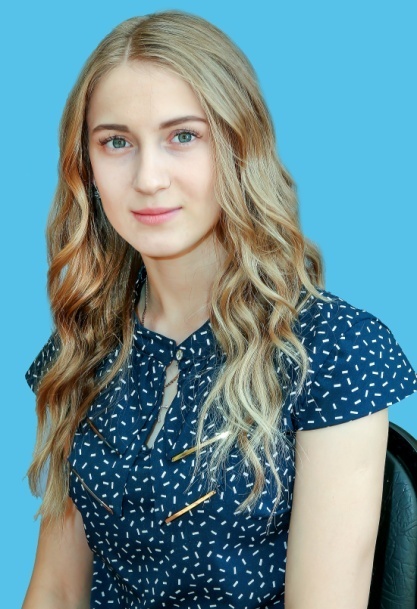 Камардина Ольга Андреевна, воспитательДата  рождения: 21.10.1998г.Образование: среднее специальное, студентка ТГПУ                       1 курса.Категория: нет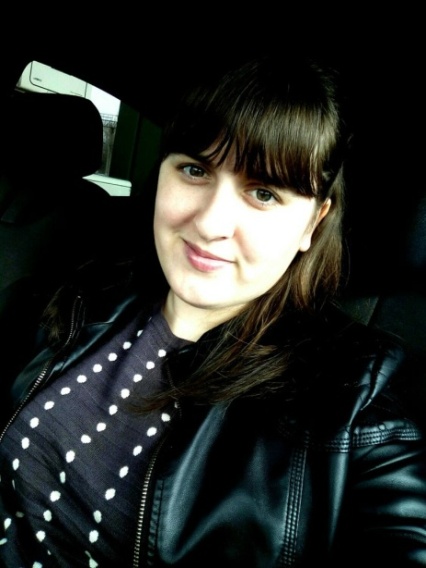    Красникова Ксения Андреевна, воспитатель   Дата  рождения: 22.08.1994г.   Образование: среднее специальное   Категория: нет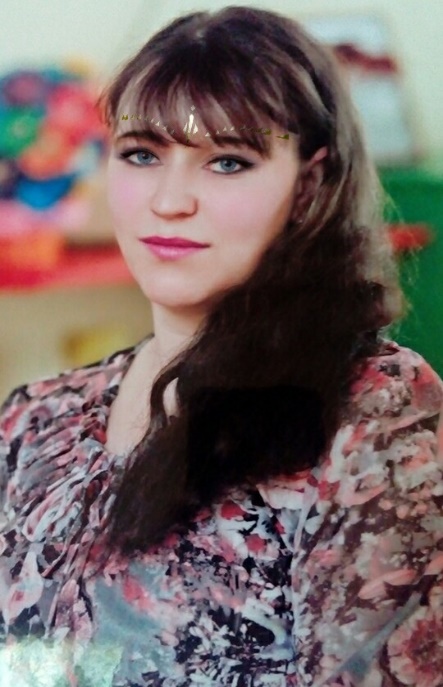   Гращенко Ольга Владимировна, младший воспитатель  Дата рождения: 09.02.1989   Образование: среднее спициальное3.РЕЖИМ ДНЯстаршей группы «Ягодка»4. Сведения о материально – техническом обеспечении образовательной деятельностиИнформационная справка (приемная группы)Общая площадь: 9,7 кв.м.Освещение: 1плафон с 1 лампочкой 200 Вт. Напольное покрытие: линолеум, ковровая дорожкаНаличие дневного света: 1 большое окно.Мебель: раздевальные шкафчики 21 шт, 2 скамьи, тумба под обувь, зеркало, полочка настенная – 1шт, тюль – 1 шт.Дополнительные средства для дизайна интерьера: информационные стенды для родителей – 6 шт., папки передвижки - 1 шт, Цель: использование ПРС для информирования родителей с условиями пребывания детей в детском саду. Обучение детей навыкам самообслуживания. Осуществление педагогического просвещения родителей, консультационной помощи семьи.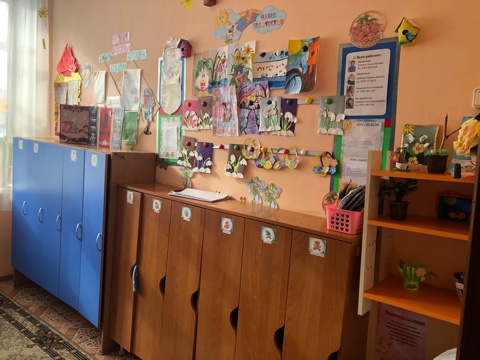 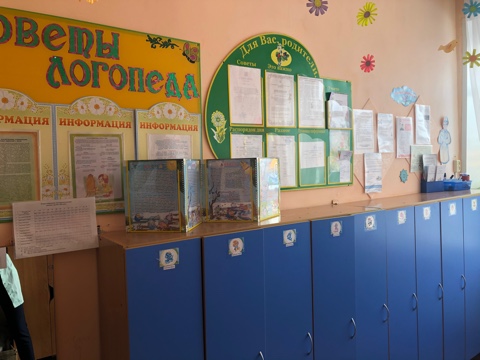 Информационная справка (спальная комната)Общая площадь: 29,8 кв.м.Освещение: люминесцентные лампы, 3 плафона по 4 лампочки 100 Вт.Напольное покрытие: линолеумНаличие дневного света: 2 больших окна.Мебель: 2 трехъярусных кроватей, 14 детских кроватей, 2 ковра, 2 тканевые жалюзи, шкаф для пособии, тумбочка, рабочий стол, стул. Дополнительные средства для дизайна интерьера: постельное белье – 20 комплектов. подушки – 20 шт. матрасы -20 шт. покрывал 20 шт. список детей на кровати. комнатный термометр. Цель: удовлетворять потребность детей в дневном отдыхе, создание условий для эмоционального комфорта дошкольников.Худ литерат, оздоров мероприятия, 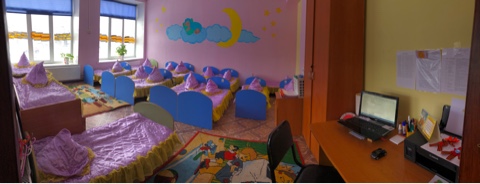 Информационная справка (умывальная комната)Общая площадь: 6,1 кв.м.Освещение: энергосберегающие лампочки, 2 лампочки 200 Вт.Напольное покрытие: напольная керамическая плитка. Наличие дневного света: 1 окно.Мебель: Шкаф хозяйственный – 1 шт., полотенечные шкафы: 5секционные – 2 шт., 14секционные – 1шт.Дополнительные средства для дизайна интерьера: Полотенца - Раковины – 2 шт. Унитазы – 2 шт. Зеркало – 1 шт. Аквамат  – 3 шт.Ванная для мытья ног – 1 шт.Список детей на полотенца. Комнатный термометр. Цель: формирование у детей культурно – гигиенических навыков.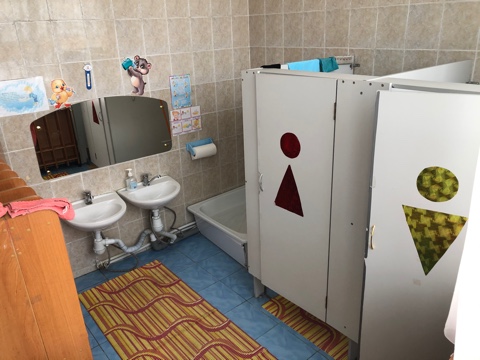 Информационная справка(групповая комната)Общая площадь: 33,7 кв.м.Освещение: люминесцентные лампы, 8 плафонов по 4 лампы 100 Вт.Напольное покрытие: линолеум.Наличие дневного света: 2 больших окна. Мебель: 6 столов прямоугольной формы, 23 детских стула, 1 маленький стол, 1 стеллаж подвесной, 1 шкаф для одежды сотрудников, детская мебель (кухонный гарнитур для девочек, шкаф кукольный, парикмахерская, кровать для кукол, книжный стеллаж, стол для изо, стол уголок природы, стеллажи для мальчиков, стеллаж для физкультурного инвентаря, стеллажи с открытыми полками)Дополнительные средства для дизайна интерьера: ламбрикены,2 паласа, магнитная доска, зеркало, подушка – мешок, телевизорЦель: использование предметно – развивающей среды группы для развития и комфортных условий пребывания детей в детском саду. «Центр музыки и театра»Цель: развитие творческих и музыкальных способностей.Вид деятельности: театрализованная деятельность, музыкальная - художественная деятельность, ряжение, освоение социальных ролей и профессий (сюжетно – ролевые, режиссерские игры)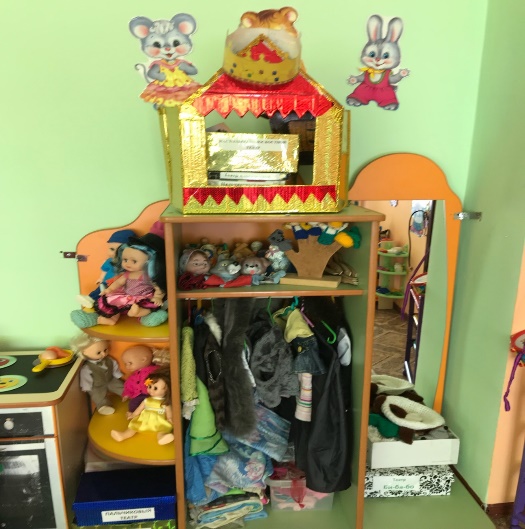 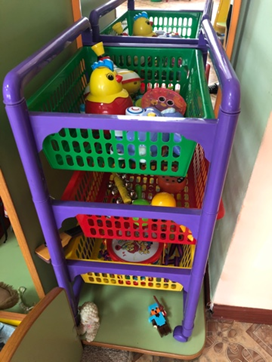 «Двигательный центр »Цель: совершенствовать двигательные умения и навыки. Развивать быстроту, силу, выносливость, гибкость. Развитие интереса к участию в подвижных и спортивных играх и физических упражнениях, активности с самостоятельной двигательной деятельности; интереса к спорту. Формирование потребности в ежедневной двигательной деятельности. Обеспечение гармоничного физического развития, совершенствование умений и навыков в основных видах движений, формирование правильной осанки. Вид деятельности: двигательная деятельность, подвижные игры, игры с элементами спорта, гимнастика. 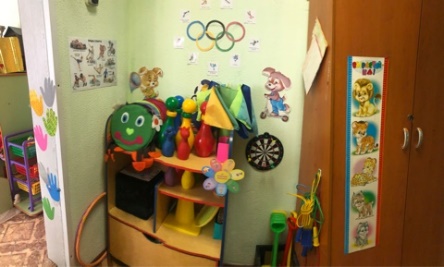 «Игровой центр»  Цель и задачи: Совершенствовать и расширять игровые замыслы и умения. Формировать желание организовывать сюжетно-ролевые игры. Продолжать формировать умение согласовывать свои действия с действиями партнеров, соблюдать в игре ролевые взаимодействия и взаимоотношения. Развивать эмоции, возникающие в ходе ролевых и сюжетных игровых действий с персонажами.  способствовать обогащению знакомой игры новыми решениями. Развитие подражательности и творческих способностей.Вид деятельности: игровая деятельность, коммуникативная деятельность, конструирование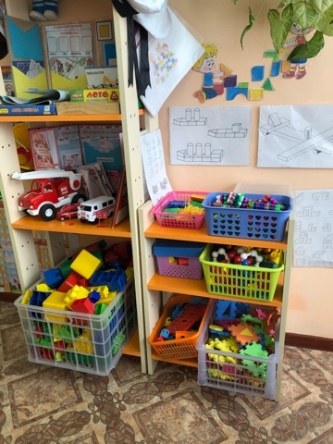  «Центр творчества»Цель: продолжать развивать интерес к изобразительной деятельности. Обогащать сенсорный опыт, развивая органы восприятия: зрение, слух, обоняние, осязание, вкус; закреплять знания об основных формах предметов и объектов природы. Развивать эстетическое восприятие, учить созерцать красоту окружающего мира. Совершенствовать изобразительные навыки и умения, формировать художественно-творческие способности. 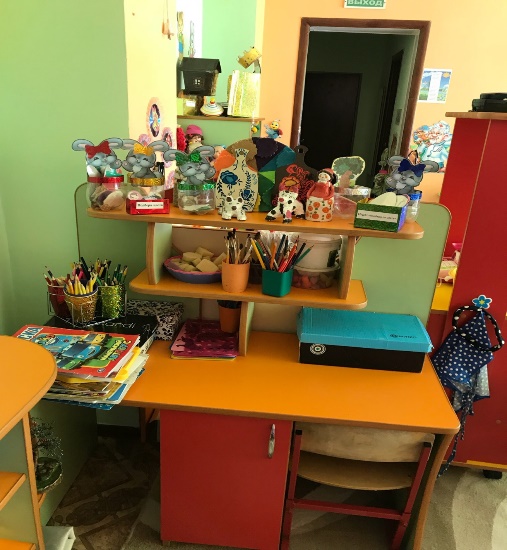 Вид деятельности: выставка детского творчества, изобразительная деятельность. «Речевой центр»Цель: привитие детям любви к художественному слову, уважение к книге, развитие стремления общаться с ней, развитие связной речи.Вид деятельности: художественно – продуктивная деятельность, ознакомление с литературой, развитие речи. 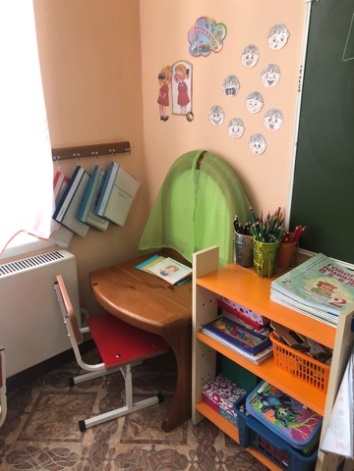 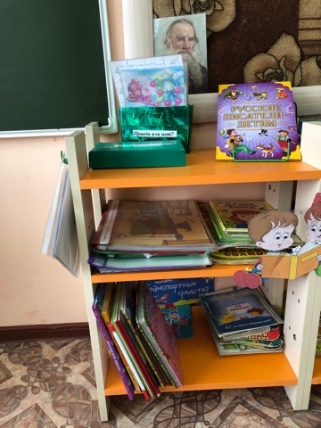 «Центр уединения»Цель: создать положительный эмоциональный микроклимат в группе, формировать позитивное отношение ребенка к сверстникам и взрослым. Организовать систематическую работу по нормализации и развитию эмоциональной сферы детей. Способствовать сплочению детского коллектива, формируя позитивные дружеские отношения в группе. Преодоление эмоционального дискомфорта дошкольников, посредством создания в группах уголков психологической разгрузки. 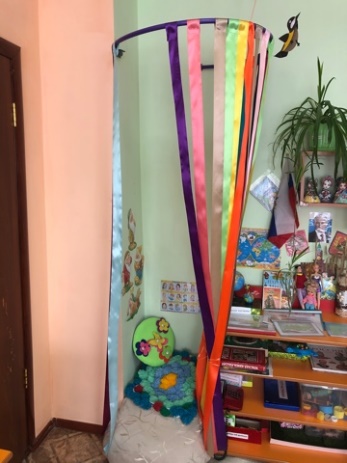 Вид деятельности: Снятие эмоционального напряжение, отдых«Патриотический центр»Цель: создание условий, способствующих воспитанию патриотизма у детей, гордости за свой родной край и любви к Родине.Вид деятельности: расширение краеведческих представлений детей, накопление познавательного опыта.«Центр познавательного развития»Цель: обогащение представления детей о многообразии природного мира, воспитания любви и бережного отношения к природе, приобщение детей к уходу за растениями и животными, формирование начал экологической культурыВид деятельности: познавательно – исследовательская деятельность, настольно – печатные и развивающие игры, наблюдение за природными явлениями, развитие математических представлений, трудовая деятельность.«Центр безопасности»5. Программы  и методические пособияВремяРежимные моментыСодержание700-800Утренний прием детейВзаимодействие с родителями. Индивидуальные и подгрупповые дидактические, самостоятельные игры. Беседы с детьми.800-817855-900Индивидуальная, подгрупповая работаСвободное общение, индивидуальные и подгрупповые игры и упражнения по развитию лексико – грамматических категорий, обогащения словаря817-825Утренняя гимнастикаКомплекс общеразвивающих упражнений, коррегирующая гимнастика, подвижные игры.825-855Подготовка к завтраку, завтракФормирование культурно – гигиенических навыков, образовательная деятельность в режимных моментах (ситуативные беседы)900-1010Образовательная деятельностьОбразовательные ситуации на игровой основе, динамическая пауза.1010-1020Второй завтракСовершенствование культурно – гигиенических навыков1020-1050Совместная образовательная деятельность                                                            взрослого и ребенкаСвободное общение, игровая деятельность детей (дидактические, настольные, подвижные, конструктивные игры). Реализация проектной деятельности1050-1210Подготовка к прогулке, прогулкаСамообслуживания. Наблюдение, художественное слово, подвижные игры, индивидуальная работа по развитию основных движений, самостоятельная деятельность.1210-1230Возвращение с прогулки, подготовка к обедуПодготовка к обеду, совершенствование культурно – гигиенических навыков (ситуативные беседы), игры (артикуляционные, динамические)1230-1255ОбедСовершенствование навыков культуры приема пищи, использования художественного слова1255-1500Подготовка ко сну, сонСамообслуживания. Создание тихой, благоприятной обстановки для сна.1500-1530Постепенный подъемПостепенный подъем, гимнастика пробуждения, воздушные, водные процедуры1540-1600ПолдникСовершенствование навыков культуры приема пищи, динамическая пауза.1530-15401625-1700Самостоятельная деятельность детей в центрах активностиЧтение художественной литературы, создание проблемных ситуаций, игровая деятельность, проектная деятельность, индивидуальная работа воспитателя с детьми.1600-1625Образовательная деятельностьОбразовательные ситуации на игровой основе1700- 1840Подготовка к прогулке, прогулкаНаблюдение, художественное слово, подвижные игры, индивидуальная работа по развитию основных движений, самостоятельная деятельность.1840-1900Общение с детьми, родителями, свободные игры, уход детей домойВзаимодействие с родителями, самостоятельная деятельность№ п/пОборудованиеКол-воМебельМебельМебель1Уголок «Ряженья»12Трехъярусная полка1Технические средства обученияТехнические средства обученияТехнические средства обучения1Ноутбук12Телевизор1Оборудование (средства) обученияОборудование (средства) обученияОборудование (средства) обучения1Ширма, маленькие ширмы для настольного театра. 22Маски, костюмы. 3Атрибуты для постановки сказок (по программе). 4Театр на фланелеграфе. 15Пальчиковый театр. 26Кубики «Собери сказку»; «Четвёртый лишний.Разрезные картинки «Сложи картинку» 7Набор игрушек настольного театра: животные, бабушка, дедушка, внучка, сказочные животные, декорации к сказкам. 8Шапочки для игры – драматизации с изображением животных, сказочных героев 9Коробки для хранения атрибутов, игрушек 10Колпачки нарядные, разноцветные. 11Пальчиковый театр. 12Бумажные куклы.13Театрализованные куклы (по сказкам) 14Сценарии кукольного театра, праздников, развлечений.15Шапочки для игры – драматизации с изображением животных, сказочных героев 16Театр настольный «Волк и семеро козлят», «Курочка Ряба», «Теремок», «Три медведя», «Репка» и т.д817Коробки для хранения атрибутов, игрушек18Игрушки-забавыНаглядный материалНаглядный материалНаглядный материал1Портреты известных композиторов2Музыкальные картинки к песням3Плакат с изображением музыкальных инструментов4Магнитный театр5Серия «Рассказы по картинкам»,Раздаточный материалРаздаточный материалРаздаточный материал1Мягкие игрушки, 2Бутафорские музыкальные инструменты, султанчики.АудиоматериалыАудиоматериалыАудиоматериалы1Ноутбук12Телевизор13Магнитафон1№ п/п Наименование  Количество  Количество  1. Спортивное оборудование физкультурного уголка1. Спортивное оборудование физкультурного уголка1. Спортивное оборудование физкультурного уголка1. Спортивное оборудование физкультурного уголка1. Мячи малые Мячи малые 8 шт 2 Мячи большие Мячи большие 8 шт 3Скакалка Скакалка 4 шт 5Кегли Кегли 10 шт 6Следы  Следы  6 шт 7Длинная дорожка Длинная дорожка 1 шт 8Короткая дорожка Короткая дорожка 1 шт 9Массажные коврики Массажные коврики 3 шт 10Набивные мешочки Набивные мешочки 7 шт 11Атрибутика к подвижным играм(шапочки, медальоны, маски) Атрибутика к подвижным играм(шапочки, медальоны, маски) 12Кольцеброс Кольцеброс 2 шт 13Султанчики Султанчики 6 шт 14Разнообразные игрушки, стимулирующие двигательную активность (шишки, крышки, кубики, флажки) Разнообразные игрушки, стимулирующие двигательную активность (шишки, крышки, кубики, флажки) 15Картотеки подвижных игр Картотеки подвижных игр 2.  Спортивное оборудование, используемое на прогулке2.  Спортивное оборудование, используемое на прогулке2.  Спортивное оборудование, используемое на прогулке2.  Спортивное оборудование, используемое на прогулке1Мяч большой Мяч большой 2 шт 2Мячи малые Мячи малые 4 шт 3Кегли Кегли 6 шт 4Баскетбольная корзина Баскетбольная корзина 1 шт 5Скакалки Скакалки 4 шт 6Атрибутика к подвижным играм (шапочки, медальоны) Атрибутика к подвижным играм (шапочки, медальоны) 7Кубики средние Кубики средние 4 шт 8Мешочки для метания Мешочки для метания 3. Наглядно – дидактический материал3. Наглядно – дидактический материал3. Наглядно – дидактический материал3. Наглядно – дидактический материал1 Картотеки: «Народные игры», «Хороводные», «Подвижные игры», «Игры с правилами» Картотеки: «Народные игры», «Хороводные», «Подвижные игры», «Игры с правилами» 2Наборы наглядного материала: «Зимние виды спорта», «Летние виды спорта».Наборы наглядного материала: «Зимние виды спорта», «Летние виды спорта».3Презентации: Зимние виды спорта, Летние виды спорта, Олимпийские игры.Презентации: Зимние виды спорта, Летние виды спорта, Олимпийские игры.4Гимнастики: Дыхательная (папка) Пальчиковая (папка) Артикуляционная (папка) Утренняя (планы, папка) После пробуждения (планы, папка) Гимнастики: Дыхательная (папка) Пальчиковая (папка) Артикуляционная (папка) Утренняя (планы, папка) После пробуждения (планы, папка) №п/пНаименованиеКоличествоОборудование:Оборудование:1 Кроватка средняя с постельными принадлежностями по размеру (матрац, простыня, одеяло, пододеяльник, подушка, наволочка, покрывало), 2 Шкаф для одежды и кукольного белья, 1 шт 3 Ванночка для купания1шт 4 Соски пустышки, бутылочки для кормления, 2 шт5Утюжки пластмассовые 3 шт 6Доска для глажки одежды1 шт7 Пупсы большие 3 шт 8 Куклы средние 6 шт 9 Куклы маленькие (барби) 4 шт 10 Пупсы маленькие 3 шт 11Комплекты одежды для кукол12Коляска для куклы крупногабаритная, по росту ребенка2 шт13Набор медицинских принадлежностей доктора в чемоданчике14Набор инструментов парикмахера 15Комплект кухонной посуды для игры с куклой16Комплект столовой посуды для игры с куклой17Стол для кукольного чаепития1 шт18Набор чайной посуды (пластмассовый), 2 набора 19Подносы2 шт 20Столовые приборы (Ложки, вилки)2 набора 21Столовые приборы (шумовка, лопатки) 1 набор Магазин (для игровых действий с предметами)1 Касса 1 шт2 Деньги игрушечные3 Карты ненастоящие4 Корзинки маленькие5Сумки 6 шт6Набор «Овощи», «Вкусные продукты», «Продукты», «Выпечка», «Гастрономия» 7Наборы игрушек (Магазин игрушек)  8Наборы предметов (Хозяйственный магазин) Больница, Поликлиника (для игровых действий с предметами)Больница, Поликлиника (для игровых действий с предметами)Больница, Поликлиника (для игровых действий с предметами) 1Тумба  1 шт  2Медицинские халаты, маски 2 шт  3Набор для доктора: шприцы, шпатель, молоточек, пипетка, капли1 набор  4Таблички с названиями специалистов Парикмахерская, салон красоты (для игровых действий с предметами)Парикмахерская, салон красоты (для игровых действий с предметами)Парикмахерская, салон красоты (для игровых действий с предметами)1 Трюмо с зеркалом 1 шт 2 Табурет детский 1 шт 3 Накидка  4 шт 4 Набор бигуди 1 шт5 Набор «Парикмахер» (детские ножницы, расчески, гребешки) 6 Резиночки, заколочки 7 Набор игрушечной косметики 8 Различные баночки из-под кремов 9 Коробочки, флакончики из-под духов, дезодорантов Гараж, Дорога, Стройка (для игровых действий с предметами)Гараж, Дорога, Стройка (для игровых действий с предметами)Гараж, Дорога, Стройка (для игровых действий с предметами)1Наборы инструментов3 Конструктор деревянный средний. 5  Наборы диких и домашних животных и их детенышей, птицы («Зоопарк», «Птичий двор»), рыбки, игрушечные насекомые. 6  Конструктор «Лего», «Мягкий», «Металлический», «Липучка», «Магнитный», «Шурупчатый», «Дары Фребеля», «Керамический»7  Кубики деревянные. 9 	 Мелкие игрушки 	от киндер 	сюрприз 	для обыгрывания 10  Мелкие машинки 11   Схемы построек  12  Маленькие игрушки для обыгрывания построек13 Напольный конструктор (крупный ), к нему для обыгрывания крупные транспортные игрушки: автомобили грузовые, легковые (деревянные, пластмассовые, заводные, простые), автобусы, паровозы, электровозы, самолеты, пароходы, лодки и т. д.  14 Настольный конструктор (мелкий строительный материал), к нему для обыгрывания мелкие транспортные игрушки, сюжетные фигурки. 15 Машинки, светофор №  п/п №  п/п Наименование  Количество  Количество  Оборудование:Оборудование:Оборудование:Оборудование:Оборудование:11Гуашь 9 – 12 цветов20 шт20 шт22Мелки восковые  33Пластилин 12 цветов22 шт22 шт44Набор цветного картона А4 22 шт22 шт55Набор белого картона А4 8л  30 шт30 шт66Кисть для рисования  22 шт22 шт77Кисть для клея22 шт22 шт88Фломастеры 99Трафареты21 шт21 шт1010Цветные карандаши 1212Бумага для рисования, 1313Раскраски  41 шт41 шт1414Краски акварельные  1515Клеенки для лепки 18 шт18 шт1616Клеенки для рисования7 шт7 шт1717Стаканчики – непроливайки  18 шт18 шт1818Ножницы  23 шт23 шт1919Клей ПВА2020Клей - карандаш2121Трафареты для лепки, 16 шт16 штНаглядный материалНаглядный материалНаглядный материалНаглядный материалНаглядный материал11Учебно-методический комплект постеров на тему «Времена года»22Учебно-методический комплект постеров для знакомства с различными жанрами живописи33Деревянные матрешки, предметы быта (вышитая и украшенная аппликацией одежда, расписная посуда), предметы быта (нарядная посуда, украшенная одежда); альбомы с рисунками или фотографиями произведений декоративно прикладного искусства. 55Рисунки - иллюстрации знакомых детям предметов, животных. 66Папка с образцами по рисованию 77Папка с образцами по аппликации Раздаточный материалРаздаточный материалРаздаточный материалРаздаточный материалРаздаточный материал1Одноразовая посудаОдноразовая посудаОдноразовая посуда2ПоролонПоролонПоролон3Салфетки Салфетки Салфетки 4Зуб.щетки для нетрадиционного рисованияЗуб.щетки для нетрадиционного рисованияЗуб.щетки для нетрадиционного рисования5Ватные диски, палочкиВатные диски, палочкиВатные диски, палочки6ТрубочкиТрубочкиТрубочки7Коллекция бумагиКоллекция бумагиКоллекция бумаги8Дидактические игры: «Собери натюрморт», «Составь портрет», «Что потерял художник» и т. дДидактические игры: «Собери натюрморт», «Составь портрет», «Что потерял художник» и т. дДидактические игры: «Собери натюрморт», «Составь портрет», «Что потерял художник» и т. д№ п/п Наименование  Количество  ОборудованиеОборудованиеКнижный уголок:Книжный уголок:Книжный уголок:Книжный уголок:1Иллюстрации поэтов и писателейИллюстрации поэтов и писателей2Сюжетные картинкиСюжетные картинки3Дидактические материалы «Пословицы и поговорки», «Стихи и загадки», «Правда или нет?»Дидактические материалы «Пословицы и поговорки», «Стихи и загадки», «Правда или нет?»4МнемотаблицыМнемотаблицы5Большая хрестоматия любимых сказокБольшая хрестоматия любимых сказок6Русские народные сказки и былиныРусские народные сказки и былины 15 шт7Сказки русских писателейСказки русских писателей 27 шт8ЭнциклопедияЭнциклопедия 7 шт9Литературные сказки Литературные сказки 15 шт10Книжки - самоделкиКнижки - самоделки7 шт11Мини - книжкиМини - книжки 8 шт12Объемные книжкиОбъемные книжки 5 шт13Для девочекДля девочек 8 шт14Для мальчиковДля мальчиков 8 шт15По ПДДПо ПДД 7 штРечевой уголокРечевой уголокРечевой уголокРечевой уголок1Сюжетные картинкиСюжетные картинки2Картотека потешек, загадок, скороговорок, чистоговорок. Картотека потешек, загадок, скороговорок, чистоговорок. 3Картотека артикуликационной гимнастики, Картотека артикуликационной гимнастики, 4Сюжетные картинки для составления рассказовСюжетные картинки для составления рассказов5Предметные картинкиПредметные картинки6Картотека дидактических игрКартотека дидактических игр7Картотека пальчиковых игрКартотека пальчиковых игр8МозаикаМозаика9ЗеркалаЗеркала10Картотека упражнений для развития дыхания. Картотека упражнений для развития дыхания. 11Демонстрационный материалДемонстрационный материал12Дыхательный зонтик, вертушкаДыхательный зонтик, вертушка13ШнуровкаШнуровка14Сюжетные кубики для составления рассказаСюжетные кубики для составления рассказа15Планшет логопедическийПланшет логопедический16Картотека тематических пальчиковых игр. Картотека тематических пальчиковых игр. № п/п Наименование  Количество  ОборудованиеОборудование1Отгороженный занавеской уголок комнаты 2 Пуфик1 шт3Мягкие игрушки, мозаика, разрезные картинки 4Подушка для развития мелкой маторикиНаглядный и дидактический материалНаглядный и дидактический материалНаглядный и дидактический материал1Плакат «Эмоции и чувства»2Капитошки4 шт3Театр настроения4«Звонок Маме»5Фотоальбом «Я и все, кто окружает меня»№ п/п Наименование  Количество  ОборудованиеОборудование1Глобус.2 шт2Физическая карта России.3Флаг России.4Герб России, Герб Москвы, Портрет Путина В. В.5Познавательные книги по патриотическому воспитанию и сменная экспозиция в соответствии с проходимой на занятиях темой.6Альбомы «Золотое кольцо России», «Города Герои», «Мой город – Киселевск», «Памятники Киселевска»7Игровая зона: «Моя семья», «Люди разного народа», «Расскажи про свой город»8Зона костюмирования: фуражки, пилотки, бескозырки, платки, бинокли, накидки№ п/п Наименование  Количество  Оборудование:Оборудование:Наглядно-дидактические пособияНаглядно-дидактические пособия1 Предметные и сюжетные картинки, тематические наборы картинок (одежда, обувь, мебель, посуда, овощи, животные, игрушки, транспорт, профессии). 2 Картинки с изображением последовательности событий (иллюстрации к сказкам). 3 Иллюстрации с изображением предметов, используемых детьми в самообслуживании, процессов самообслуживания.4 Иллюстрации, изображающие деятельность людей (детей и взрослых) на различных отрезках времени.5 Наборы иллюстраций и предметов, обозначающих игрушки, одежду, обувь, посуду, мебель и предметы ближайшего окружения в форме единственного и множественного числа.6 Иллюстрации трудовых действий, орудий, необходимых в труде,7 Предметы и игрушки, различные по цвету и размеру, форме и размеруМатериал на 	развитие мелкой моторики кистей рук:Материал на 	развитие мелкой моторики кистей рук:Материал на 	развитие мелкой моторики кистей рук:1 Мелкая мозаика, мелкий конструктор, разноцветная фасоль, мелкие игрушки 2 Геометрические плоскостные фигуры - деревянные «Круг, квадрат, треугольник» 3 Наборы геометрических фигур - пластмассовые. 4 Головоломки: «Волшебный круг», «Монгольская игра», «Листик», «Головоломка» Игры на знакомство с цифрами, буквами. Счет порядковый и обратный в пределах 10:Игры на знакомство с цифрами, буквами. Счет порядковый и обратный в пределах 10:Игры на знакомство с цифрами, буквами. Счет порядковый и обратный в пределах 10:1 Парные картинки «Друзья - буквы». 2 Набор букв и цифр – пластмассовый. 3 Лото «Азбука». 4 Игры – ходилки: «Принцесса и рыцарь», «Волшебник Изумрудного города», «Помоги малышу вернуться к маме». 5«Арифметика», «Два - пять», «Веселый счет», «Четвертый лишний»Игры на закрепление знаний о формах, геометрических фигурах, цветах:Игры на закрепление знаний о формах, геометрических фигурах, цветах:Игры на закрепление знаний о формах, геометрических фигурах, цветах:1 Геометрические формы – развивающая игра. 2 Играем, собираем, учимся! «Формы и фигуры», 3 «Цвет», «Фигуры», «Цвета и формы», «Цветная мозаика»,4Наборы счетных палочек, 5«От большего к меньшему», «Сравни», «Продолжи ряд», «Цветная мозаика», «Веселая логика», «Обобщение»Игры на закрепление знаний о людях и профессиях предметах, их предназначении, что из чего сделано:Игры на закрепление знаний о людях и профессиях предметах, их предназначении, что из чего сделано:Игры на закрепление знаний о людях и профессиях предметах, их предназначении, что из чего сделано:1 «Из чего мы сделаны?». 2 «Кто что сделает». 3 «Все профессии важны» Игры на закрепление знаний о природе, животном и растительном мире:Игры на закрепление знаний о природе, животном и растительном мире:Игры на закрепление знаний о природе, животном и растительном мире:1 «Собери картинки». 2 «Живая природа», 3 «Ботаническое лото». 4 «Кто в домике живет?». 5 «Чей детеныш?» 6 «Ассоциации – времена года». 7 «Умные пазлы», 8 «Узнаем живой мир», 9 «Живая природа», 10Пазлы20 шт11Домино, лото, 2 шт№ п/п Наименование  Количество  Оборудование:Оборудование:Оборудование:1 Комнатные растения13 шт2Паспорт комнатных растений, 3 Альбом о временах года, «гербарий растений»4 Материал для развития трудовых навыков (лейки для полива комнатных растений, набор для рыхления земли) 5 Игротека экологических развивающих игр. 6Иллюстрации зверей (домашних и диких), птиц, рыб, насекомых 7Серии картинок из серии «Домашние животные и их детеныши» 8Наглядно-дидактические пособия, серия «Времена года» 9Оборудование для игр с песком на прогулке (ведерки, лопатки, формочки, совочки, ситечки и т. д.). 10Муляжи овощей и фруктов (огурец, помидор, морковь, яблоко, редис). 11Материал для развития трудовых навыков (лейки с длинным носиком для полива комнатных растений, тряпочки для протирания листьев, тазики для воды, маленькие деревянные лопатки для уборки снега, пластмассовые ведерки). 12Крупные семена цветочных растений и овощей для грядки. 13Иллюстрации, изображающие необходимые условия для роста и развития растений и животных. 14Иллюстрации с изображением общих признаков растений (корень, стебель, листья, цветок, плод). 15Календарь природы16Резиновые игрушки – животные (медведь, волк, заяц) 17Схемы, таблицы, модели с алгоритмами выполнения опытов18 Серии картин с изображением природных сообществ;19 Книги познавательного характера, атласы;20Материалы распределены по разделам: «Песок, глина, вода», «Звук», «Магниты», «Бумага», «Свет»,  «Стекло», «Резина»;21Утилизированный материал: проволока, кусочки кожи, меха, ткани, пластмассы, дерева, пробки и т.д.;22Разные виды бумаги: обычная, картон, наждачная, копировальная и т.д.;23Медицинские материалы: пипетки с закругленными концами, колбы, деревянные палочки, мерные ложки, резиновые груши, шприцы без игл24Прочие материалы: зеркала, воздушные шары, масло, мука, соль, сахар, цветные и прозрачные стекла, свечи и др.25Сито, воронки, формы для льдаПриборы-помощники: увеличительное стекло, песочные часы, микроскопы, лупыПриродный материал: 1Шишки  2Ракушки морские 3Скорлупа грецких орехов,  4Коллекция камней, фантиков 5Фасоль. Бросовый материал: 1Спички,  2Коробки спичечные  3Крыжки от бутылок –цветные,  4Палочки пластмассовые,  5Яйца- киндеры,  6Пластмассовые палочки,  7Различные коробочки различного размера,  8Тарелочки одноразовые картонные  № п/пНаименованиеКоличество  Оборудование:Оборудование:Оборудование:1Макет проезжей части. 2Набор дороги – пластмассовый. 3Набор инструментов 4Наборы мелких машинок. 5Наборы плоскостных дорожных знаков, автомобилей. 6Набор пластмассовых дорожных знаков. 7«Дорога» - детское домино. 8«Дорожная азбука» - ситуативная игра с элементами правил поведения на дороге. 9Набор предметных картинок «Дорожные знаки», «Пешеходу-малышу», 10Демонстрационный материал: «Не играй с огнем», «Если малыш поранился».11Настольно-печатные игры: «Правила Дорожного Движения и поведения в транспорте», «ОБЖ: чтобы не попасть в беду», «Учим дорожные знаки», «Соответствия «Дорожные знаки».12Деревянный конструктор «Городок», 13Машины маленькие, средние, большие. №№НазваниеАвторАвторКол-воКол-воМетодическая литература, программыМетодическая литература, программыМетодическая литература, программыМетодическая литература, программыМетодическая литература, программыМетодическая литература, программыМетодическая литература, программы11ОТ РОЖДЕНИЯ ДО ШКОЛЫ. Примерная общеобразовательная программа дошкольного образования Под ред. Н. Е. Вераксы, Т. С. Комаровой, М. А. Васильевой.Под ред. Н. Е. Вераксы, Т. С. Комаровой, М. А. Васильевой.1122Программа художественного воспитания, обучения и развития детей 2-7 лет «Цветные ладошки» Лыкова И.А.Лыкова И.А.1133Программа «Основы безопасности детей дошкольного возраста»Стеркина Р. Б., Князева О. Л., Авдеева Н. Н.Стеркина Р. Б., Князева О. Л., Авдеева Н. Н.1144«Математические ступеньки. Программа развития математических представлений у дошкольников. ФГОС» Колесникова Е.В.Колесникова Е.В.11Образовательная область «Физическое развитие»Образовательная область «Физическое развитие»Образовательная область «Физическое развитие»Образовательная область «Физическое развитие»Образовательная область «Физическое развитие»Образовательная область «Физическое развитие»Образовательная область «Физическое развитие»1«Русские народные подвижные игры»«Русские народные подвижные игры»«Русские народные подвижные игры»Литвинова М.Ф.Литвинова М.Ф.12«Физкультурные занятия в детском саду». Старшая группа.«Физкультурные занятия в детском саду». Старшая группа.«Физкультурные занятия в детском саду». Старшая группа.ПензулаеваЛ.И.ПензулаеваЛ.И.13«Комплексы утренней гимнастики»«Комплексы утренней гимнастики»«Комплексы утренней гимнастики»Сочеванова Е.А.Сочеванова Е.А.1Образовательная область «Социально – коммуникативное развитие»Образовательная область «Социально – коммуникативное развитие»Образовательная область «Социально – коммуникативное развитие»Образовательная область «Социально – коммуникативное развитие»Образовательная область «Социально – коммуникативное развитие»Образовательная область «Социально – коммуникативное развитие»Образовательная область «Социально – коммуникативное развитие»1«Безопасность». Комплект иллюстрированных (раздаточных) альбомов № 1,2,3,4 по ознакомлению детей старшего дошкольного возраста с правилами безопасного поведения на улице города, в природе, дома, при общении с незнакомыми людьми«Безопасность». Комплект иллюстрированных (раздаточных) альбомов № 1,2,3,4 по ознакомлению детей старшего дошкольного возраста с правилами безопасного поведения на улице города, в природе, дома, при общении с незнакомыми людьми«Безопасность». Комплект иллюстрированных (раздаточных) альбомов № 1,2,3,4 по ознакомлению детей старшего дошкольного возраста с правилами безопасного поведения на улице города, в природе, дома, при общении с незнакомыми людьмиАвдеева Н.Н., Князева О.Л., Стеркина Р.Б.Авдеева Н.Н., Князева О.Л., Стеркина Р.Б.12Учебно-методическое пособие по основам безопасности жизнедеятельности детей старшего дошкольного возраста.Учебно-методическое пособие по основам безопасности жизнедеятельности детей старшего дошкольного возраста.Учебно-методическое пособие по основам безопасности жизнедеятельности детей старшего дошкольного возраста.Авдеева, Н.Н. и др.Авдеева, Н.Н. и др.13«Трудовое воспитание в детском саду»«Трудовое воспитание в детском саду»«Трудовое воспитание в детском саду»Комарова Т.С., Куцакова Л.В., Павлова Л.Ю.Комарова Т.С., Куцакова Л.В., Павлова Л.Ю.14«Правила и безопасность дорожного движения»«Правила и безопасность дорожного движения»«Правила и безопасность дорожного движения»Скоролупова О.А.  Скоролупова О.А.  1Образовательная область «Познавательное развитие»Образовательная область «Познавательное развитие»Образовательная область «Познавательное развитие»Образовательная область «Познавательное развитие»Образовательная область «Познавательное развитие»Образовательная область «Познавательное развитие»Образовательная область «Познавательное развитие»1«Занятия по формированию элементарных математических представлений в старшей группе детского сада»«Занятия по формированию элементарных математических представлений в старшей группе детского сада»«Занятия по формированию элементарных математических представлений в старшей группе детского сада»Помораева, И. А. и др.Помораева, И. А. и др.12«Проектная деятельность дошкольников»«Проектная деятельность дошкольников»«Проектная деятельность дошкольников»Веракса, Н. Е. и др.Веракса, Н. Е. и др.13«Познавательно - исследовательская деятельность дошкольников»«Познавательно - исследовательская деятельность дошкольников»«Познавательно - исследовательская деятельность дошкольников»Веракса, Н.Е. и др.  Галимов О.Р.Веракса, Н.Е. и др.  Галимов О.Р.14«Математика для дошкольников 5-6 лет». Сценарии занятий«Математика для дошкольников 5-6 лет». Сценарии занятий«Математика для дошкольников 5-6 лет». Сценарии занятийКолесникова Е.В.Колесникова Е.В.15Математика в детском саду 6-7 летМатематика в детском саду 6-7 летМатематика в детском саду 6-7 летНовикова В.П.Новикова В.П.16«ебенок и окружающий мир»«ебенок и окружающий мир»«ебенок и окружающий мир»Дыбина О. Б.Дыбина О. Б.1Образовательная область «Речевое развитие»Образовательная область «Речевое развитие»Образовательная область «Речевое развитие»Образовательная область «Речевое развитие»Образовательная область «Речевое развитие»Образовательная область «Речевое развитие»Образовательная область «Речевое развитие»1Обучение дошкольников грамоте. Пособие для педагогов. Для занятий с детьми 3-7 лет.Обучение дошкольников грамоте. Пособие для педагогов. Для занятий с детьми 3-7 лет.Обучение дошкольников грамоте. Пособие для педагогов. Для занятий с детьми 3-7 лет.Варенцова Н.С.Варенцова Н.С.12Развитие речи в детском садуРазвитие речи в детском садуРазвитие речи в детском садуГербова, В. В.Гербова, В. В.13Книга для чтения в детском саду и дома. Хрестоматия. 5-7 летКнига для чтения в детском саду и дома. Хрестоматия. 5-7 летКнига для чтения в детском саду и дома. Хрестоматия. 5-7 летГербова, В.В. и др.Гербова, В.В. и др.14Весна.Весна.Весна.15Времена годаВремена годаВремена года16ПрофессииПрофессииПрофессии17Мой домМой домМой дом18В деревнеВ деревнеВ деревне19Бытовая техникаБытовая техникаБытовая техника110Водный транспортВодный транспортВодный транспорт111Музыкальные инструментыМузыкальные инструментыМузыкальные инструменты112Домашние птицыДомашние птицыДомашние птицы1Образовательная область «Художественно – эстетическое развитие»Образовательная область «Художественно – эстетическое развитие»Образовательная область «Художественно – эстетическое развитие»Образовательная область «Художественно – эстетическое развитие»Образовательная область «Художественно – эстетическое развитие»Образовательная область «Художественно – эстетическое развитие»Образовательная область «Художественно – эстетическое развитие»1Изобразительная деятельность в детском садуИзобразительная деятельность в детском садуИзобразительная деятельность в детском садуКомарова Т. С.Комарова Т. С.12Конструирование и ручной труд в детском садуКонструирование и ручной труд в детском садуКонструирование и ручной труд в детском садуКуцакова Л. В.Куцакова Л. В.13«Я собираю гербарий»«Я собираю гербарий»«Я собираю гербарий»Лыкова И.А.Лыкова И.А.14Изобразительная деятельность в детском садуИзобразительная деятельность в детском садуИзобразительная деятельность в детском садуЛыкова И.А.Лыкова И.А.15ГжельГжельГжель16Городецкая роспись по деревуГородецкая роспись по деревуГородецкая роспись по дереву17Дымковская игрушкаДымковская игрушкаДымковская игрушка18Полхов-МайданПолхов-МайданПолхов-Майдан19ХохломаХохломаХохлома1